Intézmény OM azonosítója és neve: 031338Irinyi Károly Általános Iskola NYILATKOZATAlulírott	(név)(cím: település, utca, házszám) alatti lakos, szülő/törvényes képviselő nyilatkozom, hogy	 (gyermekem) a 2023/2024-es tanévben	etika	hit- és erkölcstan 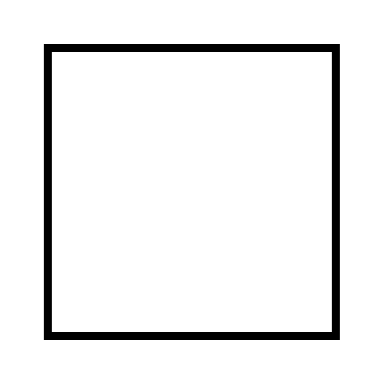 oktatásban kíván részt venni. (A kívánt oktatást kérem egyértelműen, aláhúzással jelölje meg!)Tudomásul veszem, hogy a nyilatkozat a 2023/2024. tanévre szól, azon módosítani a tanév során nem tudok. Hit- és erkölcstan oktatás választása esetén kérem, töltse ki a következőt: Gyermekem a(z)	(egyház neve) egyház általszervezett hit- és erkölcstan órán vesz részt a 2023/2024. tanévben. Tudomásul veszem, hogy nyilatkozatommal egyidejűleg hozzájárulok gyermekem nevének a megjelölt egyház részére történő átadásához. Dátum: szülő aláírása